AGRICULTUREFORM TWONAME…………………………………………………………….. CLASS ………………………………… ADM NO…………………………..Name FOUR main branches of agriculture                                                                                         (2mks)Agricultural engineeringCrop productionLivestock productionSoil science                                                                                                                                                                                   State FOUR characteristics of nitrogenous fertilizers                                                                    (2mks)Easily leachedHighly soluble in waterHave short residual effectsHighly volatileAre hygroscopicHigh corrosiveDifferentiate between macro nutrient and micro nutrients                                                          (1mk)Macro nutrients are required by plants in large quantities while micronutrients are required by plants in relatively small quantities.Diagram M, N,P and Q represents some farm tools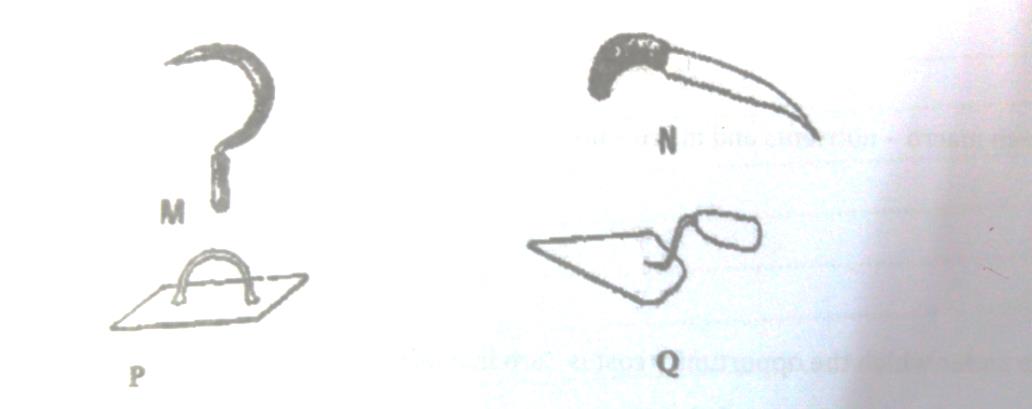 Identify the tools , M,N,P,  and Q                                                                                                     (2mks) M - SickleN-Pruning saw  P-steel float                  Q-Masons trowel                                                                                                                                                                         Give the uses of the tools named above (2mks)M- Harvesting grassN- Pruning hard branches of coffeeP- To spread screed on floorsQ- To scoop mortar during construction 5. Given that maize is planted at a spacing of 90 by 30 cm , calculate plant population in a plot of land measuring 4 by 3 m.                                                                                                                                          (3)  PLANT POPULATION=Area of land                                         Spacing    Area of the land= 400 cm x 300cm                Spacing        90 cm x 30cm                                       = 44 plants                                                                                                                                  6. State two soil sampling methods                                                                                                             (1mk)      Zigzag      Traverse7. Give an example of a crop in which the following vegetative propagation  materials are used  (4mks)    a) Stem tuber – Irish potato     b) Bulbils-             sisal   c) Stem cutting- cassava sugarcane   d) Splits -          pyrethrum8. Name two dairy breed of  goat                                                                                                                    (1mk)   Saanen   Toggenburg9. State four advantages of using seeds as planting materials                                                                   (4mks)    Possible to develop new varieties due cross pollination    Possible to apply manure and fertilizers together with seeds    They are not bulky     Fertilizers and manure application can be easily mechanized     Easy to handle10. Describe two chemical processes that are involved in soil formation                                           (2mks)     Solution- the soluble minerals presents in the rocks are dissolved hence weakening the rock.      Hydration- this is process by which certain minerals absorb water and expands causing internal stress       and fracturing the rock mass.11. Differentiate between seed dressing and seed inoculation                                                               (2mks)      Seed dressing, coating of seed with fungicides or an  insecticides to seedlings from soil borne diseases and  pests while seed inoculation is coating of legume with right strain of rhizobium to encourage nodulation, hence  nitrogen fixation.12. A student was to apply a compound fertilizer 5:20:10 at the rate of 200 kg per hectare on her Agriculture project plot measuring 3 by 4 meters.  a) What do the figures 5 and 20 in the compound fertilizer above stand?  (1mk)5- Ratio of Nitrogen20- Ratio of P2O5b) Calculate the amount of fertiliser she would require for the plot (3mks)1 ha =200kg The plot thus requires; 12*200/10000=0.24kg of the compound fertilizer